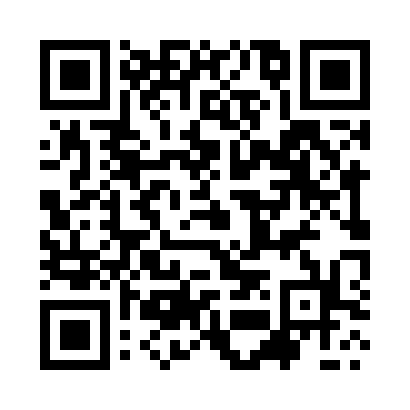 Prayer times for Zor Kalle, PakistanMon 1 Jul 2024 - Wed 31 Jul 2024High Latitude Method: Angle Based RulePrayer Calculation Method: University of Islamic SciencesAsar Calculation Method: ShafiPrayer times provided by https://www.salahtimes.comDateDayFajrSunriseDhuhrAsrMaghribIsha1Mon3:124:5912:144:027:289:152Tue3:135:0012:144:027:289:153Wed3:145:0012:144:027:289:154Thu3:145:0112:144:027:289:145Fri3:155:0112:154:027:289:146Sat3:165:0212:154:037:289:137Sun3:165:0212:154:037:279:138Mon3:175:0312:154:037:279:139Tue3:185:0312:154:037:279:1210Wed3:195:0412:154:037:279:1111Thu3:205:0412:154:037:269:1112Fri3:215:0512:164:037:269:1013Sat3:215:0612:164:037:259:0914Sun3:225:0612:164:037:259:0915Mon3:235:0712:164:037:259:0816Tue3:245:0812:164:037:249:0717Wed3:255:0812:164:037:249:0618Thu3:265:0912:164:037:239:0619Fri3:275:1012:164:047:239:0520Sat3:285:1012:164:037:229:0421Sun3:295:1112:164:037:219:0322Mon3:305:1212:164:037:219:0223Tue3:315:1212:164:037:209:0124Wed3:325:1312:164:037:199:0025Thu3:345:1412:164:037:198:5926Fri3:355:1512:164:037:188:5827Sat3:365:1512:164:037:178:5628Sun3:375:1612:164:037:168:5529Mon3:385:1712:164:037:168:5430Tue3:395:1812:164:037:158:5331Wed3:405:1812:164:027:148:52